The 8th of MarchObjectivesMake people laugh and give a smile.Congratulate girls and women with the International Women's Day.ImplementationWe organized competition between boys and girls to identify who is better.There were 5 contests, which were based on laughing. For example: sang popular songs; arranged a fashion show; asked each other to the dates in funny ways.Results / impactAll this time they were evaluated by judges and in the end they got an assessment of everything that did and found out who won.Everyone was happy, and still remember this day with a smile.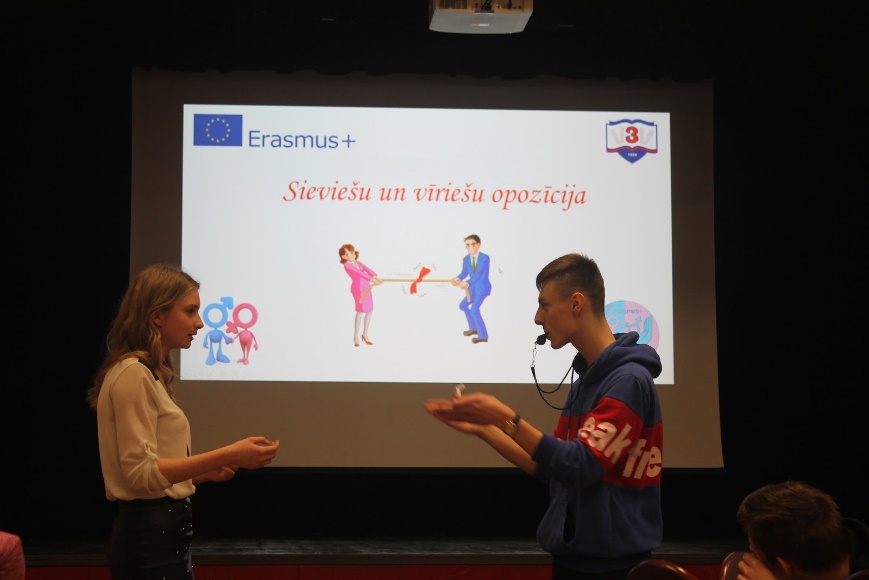 Presentation and video about activity: https://docs.google.com/presentation/d/12VcZ0O7HAAhEY_7oDOeFKp9mQWBhQbQznaYN2YKgge0/edit#slide=id.p 